Ayuda laboral Workday – Autoservicio del empleado para el personal de servicioCompletar su Revisión Anual del DesempeñoLas siguientes instrucciones lo guiarán para completar la Revisión Anual del DesempeñoInicie sesión en Workday (https://www.myworkday.com/theclaremontcolleges/d/home.htmld) con sus credenciales de inicio de sesión de CMC.Para acceder a la primera tarea y completar el paso de autoevaluación del empleado, vaya a sus Tareas de Workday haciendo clic en el icono del buzón de la esquina superior derecha de la pantalla. 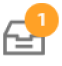 Alternativamente, la autoevaluación del empleado será accesible desde su página de inicio de Workday en la sección En espera de una acción.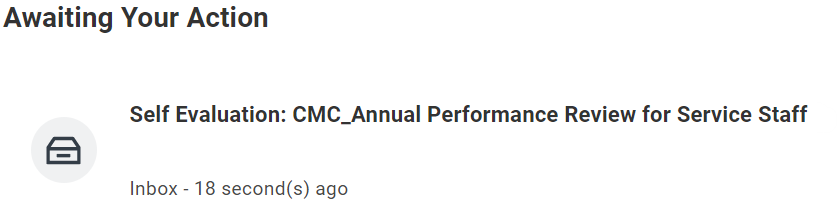 Ubique la tarea denominada Autoevaluación: CMC Revisión Anual del Desempeño para el Personal de Servicios y haga clic en Empezar para iniciar su autoevaluación.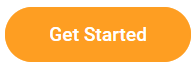 Llene las secciones de la autoevaluación: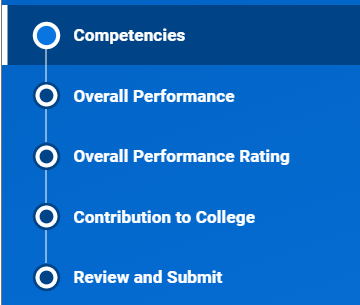 CompetenciasPara cada Competencia, seleccione una calificación en el campo Calificación de Aptitud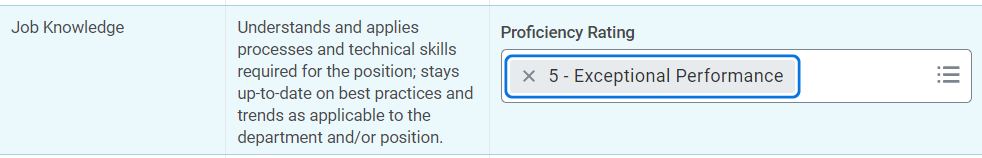 Una vez que haya proporcionado la Calificación de Aptitud para cada Competencia, las calificaciones de las competencias se promediarán en la sección Resumen del Empleado. 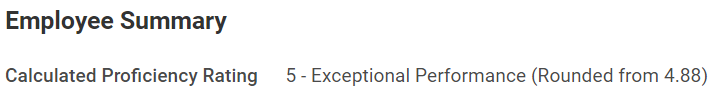 La sección de Competencias incluye un cuadro de Comentarios, donde puede añadir explicaciones y notas adicionales sobre su calificación, así como proporcionar ejemplos específicos del periodo de evaluación.Haga clic en Siguiente cuando haya terminado de calificar las Competencias.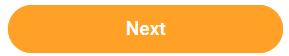 Desempeño globalProporcione una Respuesta a la pregunta de Evaluación del Desempeño CMC en la sección Desempeño Global. 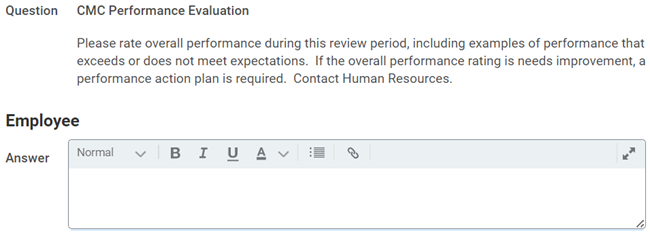 Debajo de la sección Evaluación del Desempeño CMC, encontrará el Resumen del Empleado. En esta sección, usted calificará su desempeño general utilizando la escala de calificación desplegable. 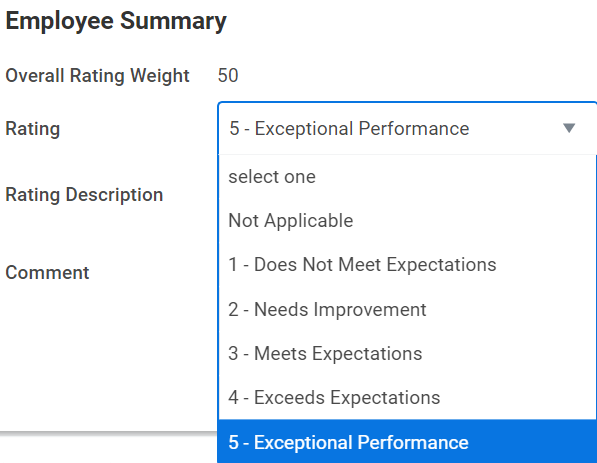 Haga clic en Siguiente cuando termine de calificar el Desempeño General.Calificación del Desempeño GlobalVerá el promedio calculado de las calificaciones que se proporcionaron en las secciones anteriores (Competencias y Desempeño Global).Opcionalmente, también puede proporcionar cualquier idea o comentario final sobre su rendimiento.Haga clic en Siguiente cuando haya terminado.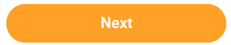 Contribución a la InstituciónProporcione una respuesta a la pregunta Contribución del Empleado a la Institución.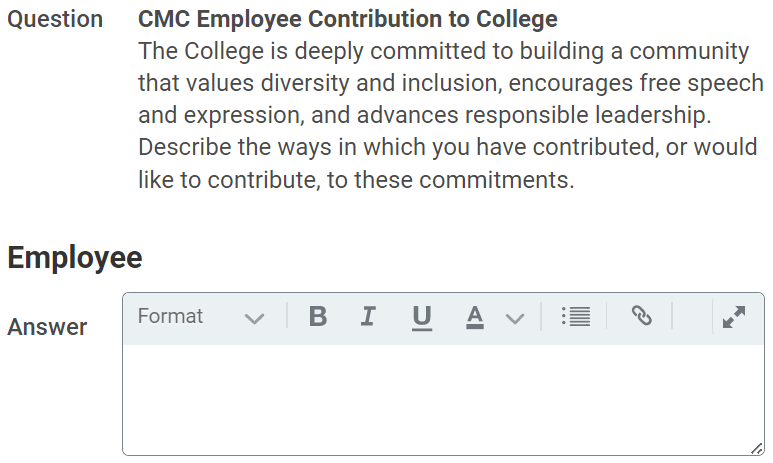 Haga clic en Siguiente al terminar.Revisar y EnviarPor favor, revise sus respuestas a la autoevaluación para comprobar que estén completas y sean correctas.Si necesita actualizar alguna respuesta, puede hacerlo haciendo clic en la sección del menú de navegación de la izquierda.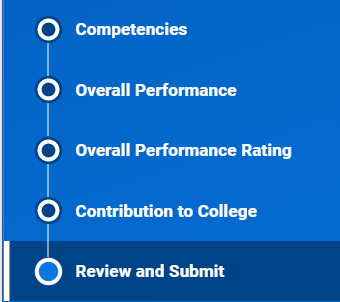 Cuando haya terminado de realizar actualizaciones en su revisión y esté listo para enviarla, haga clic en Enviar.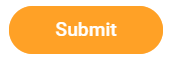 Próximos PasosLa evaluación del rendimiento se enviará ahora a su gerente para que realice la Evaluación del Gerente. Una vez completada, su evaluación pasará por varias aprobaciones por parte del supervisor de su gerente y de Recursos Humanos de CMC.Una vez que la revisión del rendimiento esté totalmente completada y aprobada, su gerente coordinará una hora para reunirse con usted y discutir la evaluación. Después de reunirse con su gerente, recibirá una nueva tarea en Workday. 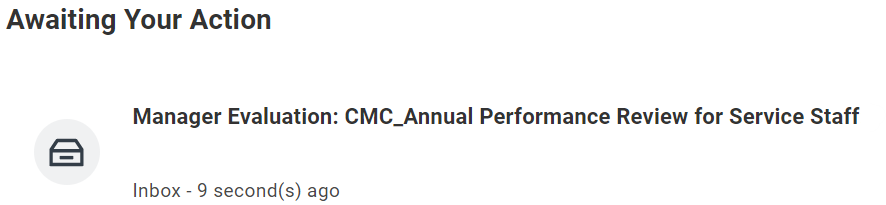 Abra la nueva tarea (Proporcionar comentarios sobre la revisión del empleado) y haga clic en Empezar.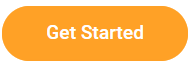 Tendrá una última oportunidad para revisar su evaluación del desempeño en la Sección Resumen. 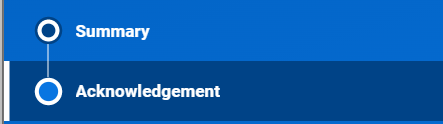 Cuando haya revisado la evaluación del desempeño y haya tenido la oportunidad de discutirla con su gerente, por favor Acuse recibo de la revisión navegando a la sección Acuse recibo en el menú de la izquierda, haciendo clic en el menú desplegable Estado y seleccionando Acuse recibo de la revisión.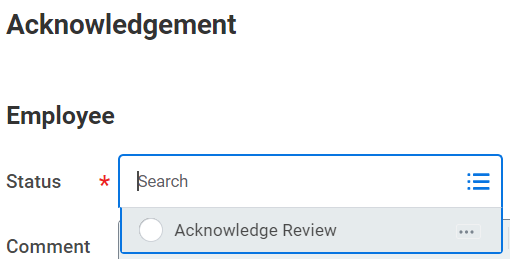 Haga clic en Enviar al terminar.